UV-114 – Rozšiřující panel s lištou DIN pro umístění elektrických přístrojůVýukový panel UV-114 slouží například k rozšíření možností panelu UV-109 a UV-110 při zapojování základních silnoproudých domovních rozvodů inteligentního domu. Tento panel nemá žádné vlastní napájení. 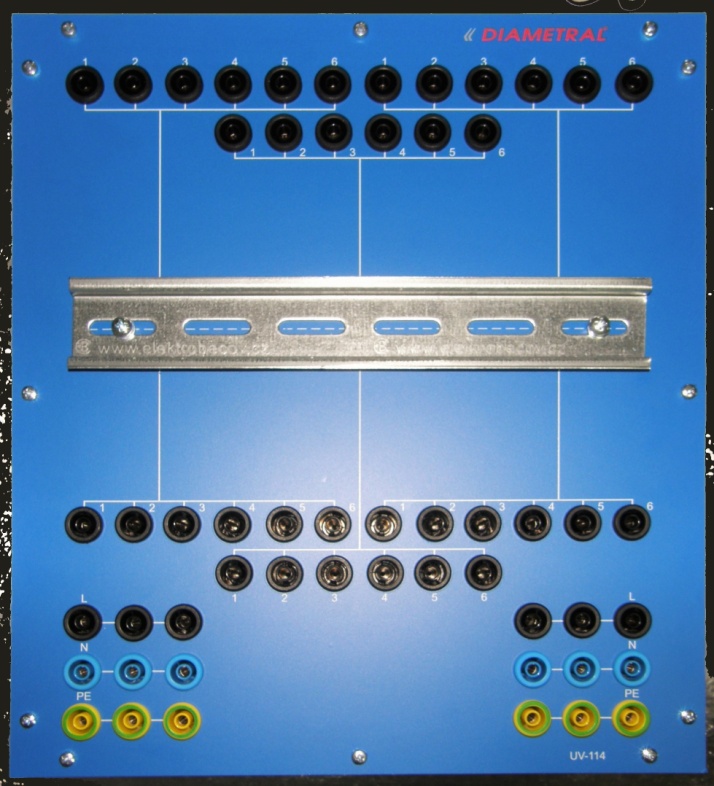 K umístění dalších rozšiřujících přístrojů, využívajících pro montáž normalizovanou lištu DINPopisPanel slouží:Seznam použitých přístrojůNormalizovaná lišta DINPro montáž doplňkových přístrojůBezpečnostní zdířky pro přívod napájeníBezpečnostní zdířky pro připojení přístrojů